Фамилия			 Имя  	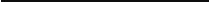 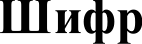 Ifлacc  	МАТРИЦА OTBETOBна задания теоретического тура муниципального этапа Всероссийской олимпиады школьников по биологии. 2016-17 уч. год.8 классРекомендуемое  время  выполнения  заданий  -180 мин.Часть 1. [30 баллов]Часть 2. [10 баллов]Часть 3. [10 баллов]Часть 4. [6 баллов]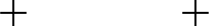 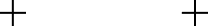 [мах. 3 балла].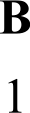 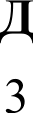 [мах. 3 балла].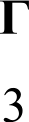 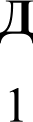 Максимальное количество баллов — 56№123456789101-10г6ав6гва6в11-20в666гвв6а621-30гвваавгааа№123451-5дгга6№12345678910«нет»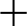 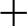 ЛишайникА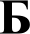 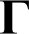 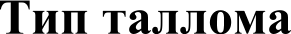 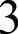 22ГормонА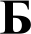 ВЖелеза245